.									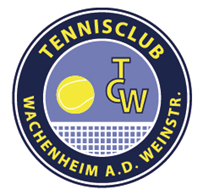 Tennisclub	Burgtal		67157 WachenheimPLATZANLAGE   IM   BURGTAL6 7 1 5 7   W A C H E N H E I MTelefon :   0 63 22   /   6 54 27www.tc-wachenheim.deE-Mail: Vorstand@TC-Wachenheim.deBankkonto : VR Bank Mittelhaardt eGIBAN: DE11546912000112391304Protokoll der 53. Ordentlichen Mitgliederversammlung                         Wachenheim, 20. April 2024am 19. April 2024 im ClubhausDer erste Vorsitzende, Rüdiger Göbel , eröffnet um 19.50 Uhr die Versammlung und begrüßt die 21  erschienenen Mitglieder, die sich in die vorbereitete Anwesenheitsliste eingetragen haben, recht herzlich. Er stellt die form- und fristgerechte Einladung sowie die Beschlussfähigkeit der Mitgliederversammlung fest. Hiernach ruft er die Tagesordnung auf und arbeitet die Punkte wie folgt ab. a) Herr Göbel stellt mit Freude fest, dass die Plätze, die wieder von der Firma Nohe gemacht wurden, dieses Jahr sehr früh fertiggestellt wurden und alle 5 Plätze sich in einem guten Zustand befinden. Es gab schon zwei Arbeitseinsätze der Herren um das Clubhaus rund um die Plätze zu säubern. Auch die Damen 55 haben den jährlichen Frühjahrsputz im Clubhaus gemacht, wofür sich Herr Göbel recht herzlich bedankte. Der TC Wachenheim plant als neues Projekt das Kleinspielfeld in ein Pickleball-Feld umzugestalten. Pickleball ist eine in den USA entstandene Sportart, die die Elemente des Badminton, Tennis und Tischtennis verbindet. Bezeichnend sind die moderate Geschwindigkeit des Balles, die Größe des Platzes und der dynamische Spielablauf. Das Projekt wurde bei der VR-Bank angemeldet um eventuell eine Unterstützung zu bekommen.  Der TC Wachenheim hat sich sehr erfolgreich mit einem Stand an der Kirche an zwei Wochenenden beteiligt. Rüdiger Göbel bedankt sich bei den Mitgliedern für ihr Engagement und ihren Arbeitseinsatz, denn der TC Wachenheim braucht dieses Fest und Veranstaltungen um zusätzliche Einnahmen zu generieren. Musikalisch wurde das Weinfest durch DJ Jörg und Gilbert Souvignier unterstützt. Unsere Jahresabschlussfeier fand dieses Jahr wieder in der Vinothek unFassBar, der Wachtenburg Winzer, statt und stellte einen gelungenen Abschluss dar. b) Die Kassenwartin, Karolina Schmitt, gibt einen Überblick über die finanzielle Situation und spricht von einer soliden Bilanz. Momentan hat der TC Wachenheim 134 Mitglieder und die Mitgliedsbeiträge reichen nicht aus um die laufenden Kosten zu decken. Das bedeutet, dass der TC Wachenheim darauf angewiesen ist, zusätzliche Einnahmen über Veranstaltungen, Gästekarten oder Spenden zu genieren. c) Gilbert Souvignier berichtet in Vertretung von unseren Sportwart, Tanguy Le Cocguic, dass 6 Mannschaften gemeldet waren. In 2023 haben die Damen 50 in der Pfalzliga einen guten 4. Platz erreicht. Die Damen 55 mussten leider wieder in der starken Pfalzliga spielen, da es keine A-Klasse in dieser Altersklasse gibt. Einen 5. Platz erreichten die Damen55 Doppel in der Pfalzliga. Die Herren 40 I konnten verletzungsbedingt leider nur den letzten Platz erzielen währen die Herren 40 II in der B Klasse den 1. Platz erreichten. Hervorzuheben sind die Mädchen U15, die den 2. Platz von 6 angetretenen Mannschafen erzielten.Bei den Verbandsmeisterschaften, die dieses Jahr vom TC Wachenheim ausgerichtet wurden hätte sich der Vorstand eine regere Teilnahme unserer Mitglieder gewünscht. d)Der Technische Leiter, Michael Weidenkopf, bittet, dass alle Plätze, auch Platz 5 bespielt werden und dass alle Plätze sollen bis zum Zaun abgezogen werden. Die neuen Schlösser für  unserer Clubhaus sind eingetroffen und sollen sukzessive ausgetauscht werden. Die neuen Schlüssel wurden an die anwesenden Mitglieder gegen ein Pfand von € 10,-- verteilt. Die Bänke für unsere Plätze wurden schon angeschafft und die Sonnenschirme und ein Grill sollen zeitnah folgen.Die Rechnungsprüfer Christel Schneider und Andres Jaffe‘ haben am 25. März 2024 von 17.00 bis 18.30 die Kassenprüfung für 2023 durchgeführt. Christel Schneider berichtet von der von ihnen durchgeführten Belegprüfung und bestätigt, dass sie hierbei eine einwandfreie Buchführung vorgefunden haben.Auf Antrag der Mitgliederversammlung wird der Vorstand von der noch immer vollständig anwesenden Mitgliedern ohne Gegenstimme bei Enthaltung des Vorstandes entlastet. Auf weiteren Antrag der Mitgliederversammlung werden die Rechnungsprüfer einstimmig ohne Enthaltung entlastet.Als neue Rechnungsprüfer werden Andres Jaffe‘ (Andres Jaffe‘ hat schriftlich seine Zustimmung für den Fall seiner Wahl eingereicht) und Thomas Sasse einstimmig gewählt. Die neu gewählten Rechnungsprüfer nehmen die Wahl an. Anträge und VerschiedenesAnträge lagen nicht vor. SchlusswortRüdiger Göbel schließt um 21.45 Uhr die Mitgliederversammlung, bedankt sich bei allen Vorstandsmitgliedern und wünscht allen Spielern eine erfolgreiche Tennissaison 2024.Rüdiger Göbel              Friederike Schmidt(1.Vorsitzender)          (Schriftführerin)